                                     RESUME                                                                                                                                                                                                       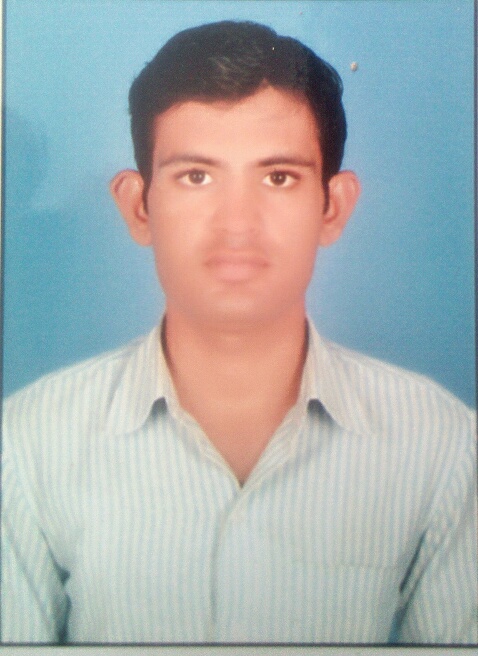                                                                                                                                          Suraj pol ahore,                                                                                                                                                                                                                                                                                                                                                                                                                                                                                                                             			                  Dist. Jalore,  [ Rajasthan]                                                            Pin cod=307029 Mobile no. +  8094859639Lalitpg38@@gmail.com   LALITPURI GOSWAMICAREER OBJECTIVE :-                             An honest and sincere approach towards my success and that of my benefactors. Brought about my ability to work under pressure and task-oriented environment, ability to work with team spirit, clearity of vision and sincerity in action. Active. Listening qualities and willingness to work even in adverse situation.EDUCATIONAL QUALIFICATIONS:-Professional qualification computer all ms office workAll internet workRs –cit course runingRSBY computer opretre (SAFAY T.P.A. JAIPUR )Sbbj bank account work 1year 2 month    Basically full knowledge for teaching for hindi  subjectNAME                                   : Lalpuri goswamiFATHER’ S NAME                :  laxman puri goswami D.O.B.                                   :  09-08-1993ADDRESS                              : SURAJ POL  ,AHORE DIST.                                     : JALORENATIONALITY                      : INDIANGENDER                               : MALE I AM ASSURING YOU OF MY SINCERITY AND HARD WORK.                         							                                      YOUR  SINCERELY									 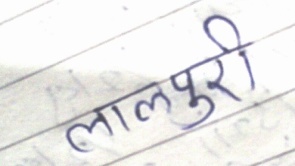 EXAMINSTITUTIONBOARD/UNIVERSITYPASSING YEARB.A. II privateJNVU JodhpurruningXII  (ARTS)Govt. sr. sec. school, ahoreRaj. Board ajmer2013XGovt. sr. sec. school, ahoreRaj. Board ajmer2011